The 802 United’s Mission Statement:The 802 United values the people and opportunities available in Kansas. We strive to make our state a welcoming environment for all humans, utilizing principles that put community and purposeful kindness ahead of ideological extremism.Methods and Processes:We will focus on issues and topics, never candidates or political partiesWe will transform ideas into action in our communitiesWe will utilize community outreach and education using the “3 V method”: Voices/ Volunteering/ VotingThis document was produced to help you become more knowledgeable about the legislators in your area, and the bills they supported during the 2023 legislative session. Bills identified in this document align with core areas of The 802 United.Public education is the key to an educated public.
Equal access to healthcare is vital to healthy communities.We will end gun violence.Love is love, and all pronouns will be respected.All voices deserve to be heard.The information provided in this packet is correct to the best of The 802’s knowledge.  Any errors or omissions that may exist in this document is an accident.Bills of interest to The 802 United that passed in theKansas House of Representatives in 2023with the vote record ofeach Franklin County representative.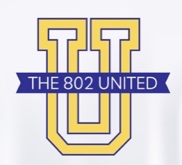 Bills that did not pass the House of Representatives,         but were of interest to The 802 United.Bills that passed in theKansas Senate in 2023with the vote record ofthe Franklin County senator.Bills introduced in the Kansas Senate in 2023 that did not become law, butwere of interest toThe 802 United.HB2023 - Creating the crime of interference with the conduct of a healthcare facility, providing criminal penalties for violation thereof and increasing the
criminal penalties for battery of a healthcare provider.STATUSPASSED802 PositionSUPPORTLegislatorVoteBarthOPPOSESchmoeOPPOSEHB2060 - Senate Substitute for HB 2060 by Committee on Education - Authorizing payments
from the state safety fund to community colleges for the provision of driver's education, authorizing the provision of tools, supplies and examinations to AO-K career pathway program participants and including
high school equivalency credentials in performance-based payments for postsecondary educational institutions.STATUSPassed802 PositionSupportLegislatorVoteBarthSUPPORTSchmoeSUPPORTHB2080 - Authorizing students enrolled in a virtual school to take virtual state assessments.STATUSBecame law July 1, 23802 PositionNO POSITIONLegislatorVoteBarthSUPPORTSchmoeSUPPORTHB2218 - Establishing the Sunflower education equity act to provide education savings accounts for qualified students in Kansas.STATUSInserted into SB 113.  Reflects the vote on SB 113-Became law with some line-item vetoes.802 PositionOPPOSEDLegislatorVoteBarthSUPPORTSchmoeSUPPORTHB2236 - Establishing parents' right to direct the education, upbringing and moral or religious training of their children including the right to object to harmful and inappropriate educational materials.STATUSPassed-Vetoed-Veto Vote Failed-Table Reflects Veto Vote802 PositionOPPOSELegislatorVoteBarthSUPPORTSchmoeSUPPORTHB 2261-Authorizing boards of education of school
districts to compensate board members for the duties and obligations of board members. Inserted into SB 113.  Reflects the vote on SB 113-Became law with some line-item vetoes.STATUS802 PositionOPPOSELegislatorVoteBarthSUPPORTSchmoeSUPPORTHB-2263 Authorizing pharmacy technicians to administer certain vaccines, creating a civil cause of action against a physician and requiring revocation of a physician's license who performs a childhood gender reassignment service.STATUSPassed House, but not Senate802 PositionOPPOSELegislatorVoteBarthSUPPORTSchmoeSUPPORTHB2271 -Authorizing any nonresident student whose parent or guardian is employed by a school district to enroll in and attend such school district.  STATUSInserted into SB 113.  Table reflects the vote on SB 113-Became law with some line-item vetoes.802 PositionSUPPORTLegislatorVoteBarthSUPPORTSchmoeSUPPORTHB2304 - Standardizing firearms safety programs in school districts. STATUSVETOED-OVERRIDE VOTE-Failed to override 802 PositionOPPOSE LegislatorVoteBarthSUPPORTSchmoeSUPPORTHB2325-Amending the definition of "healthcare provider" for purposes of the healthcare provider insurance availability act to include maternity centers and not include facilities where elective abortions are performed. STATUSPassed-Failed to override veto-Table reflects veto vote 802 PositionOPPOSE BarthSUPPORTSchmoeSUPPORTBILL   NUMBERBILL CONTENTCOMMITTEE                  ACTIONHB2007Prohibiting the secretary of health and environment from requiring a COVID-19 vaccination for care at a child care facility or attendance at a school.No HearingHB2050Updating income eligibility requirements for the state children's health insurance program.No HearingHB2076Repealing the adoption protection act.Did not make it                            out of committeeHB2126Authorizing the over-the-counter purchase of ivermectin tablets and hydroxychloroquine tablets.No HearingHB2162Providing for sales tax exemption for hygiene products.No HearingHB2163Requiring statutory due process procedures for a school district's non-renewal or termination of a teacher contract.No HearingHB2181Prohibiting abortion procedures and creating the crimes of unlawful performance of an abortion and unlawful destruction of a fertilized embryo.No HearingHB2202Providing a sales tax exemption for sales of over-the-counter drugs.No HearingHB2224Increasing the number of school days and hours that must be provided by school districts for each school year.Did not make it                            out of committeeHB2245Creating the gun violence restraining order act to authorize the issuance of protective orders prohibiting the acquisition and possession of firearms by certain individuals.No HearingRequiring school districts to adopt policies to ensure parents may review educational materials and records pertinent to their child.No HearingDecreasing the state rate for sales and use taxes for sales of food, food ingredients and prepared food and modifying the percent credited to the state highway fund from revenue collected.No HearingProhibiting certain licensed individuals from using conversion therapy on minors.No HearingRequiring the Kansas bureau of investigation to establish a Kansas voluntary do-not-sell firearms list to prevent the purchase of firearms by any person who voluntarily registers to be placed on the list.No HearingDeclaring Juneteenth National Independence Day to be a legal public holiday and closing state offices for certain legal public holidays.No HearingIncreasing the extent of property tax exemption from the statewide school levy for residential property to $65,000 of such property's appraised valuation.No HearingIncreasing the extent of property tax exemption from the statewide school levy for residential property to $65,000 of such property's appraised valuation.No HearingDefining consent in the Kansas criminal code for sexual offenses.No HearingSB 18 - Adding certain legal entities to the definition of "person" thereby making such entities subject to penalties for violations of insurance law.SB 83 - House Substitute for SB 83 by Committee on K-12 Education Budget - Making appropriations for the state department of education for FY 2024, establishing the sunflower education equity act to provide education savings accounts for qualified students, requiring school districts to provide a salary increase to all licensed teachers and defining enrollment of small school districts as the highest enrollment from the preceding four years under the Kansas school equity and enhancement act.SB 98 - Authorizing medical student and residency loan assistance to encourage the practice
of obstetrics and gynecology in medically underserved areas of the state.Passed/conference committee/failed to agreeConference Committee/failedPassed Senate802 POSITIONSUPPORTSUPPORTSUPPORTTysonSUPPORTSUPPORTSUPPORTSB 113 - House Substitute for SB 113 by Committee on K-12 Education Budget – Making appropriations for the department of education for FY 23, FY 24 and FY 25; establishing the mental health intervention team program; authorizing certain students to participate in activities regulated by the Kansas state high school activities association; requiring school districts to post certain levy pursuant to the cost-of-living weighting.
enrollment and academic information on school district websites; revising
school district open-enrollment procedures; authorizing local school board members to receive compensation from their school district; authorizing current-year student enrollment for determinations of state foundation aid.SB -131 Sub for Senate Bill 131 by Committee on Public Health and Welfare - Permitting an out-of-state physician to receive a sports waiver to practice medicine in this state on a limited basis during certain sporting events and permitting the state board of healing arts to adopt procedures to allow other licensed and regulated healthcare professionals to be issued a sport waiver. SB 174 - increasing the criminal penalties for battery of a healthcare provider, adding the placing of controlled substances into pills into the definition of manufacture, increasing the criminal penalties for manufacturing fentanyl and for manufacturing or distributing any controlled substances that are likely to be attractive to minors because of their appearance or packaging, creating a special sentencing rule to make sentences for distributing fentanyl presumptive imprisonment, excluding materials used to detect the presence of fentanyl, ketamine or gamma hydroxybutyric acid from the definition of drug paraphernalia, adding domestic battery and violation of a protection order to the crimes that a person can have the intent to commit when committing burglary or aggravated burglary, increasing criminal.Conference Committee/Passed with line item vetoes from the governorPassed/becomes lawConference Committee/will become law on July 1, 23802 POSITIONSUPPORT WITH LINE ITEM VETOSUPPORTSUPPORTTysonOPPOSESUPPORTSUPPORTSB 180 - Establishing the women's bill of rights to provide a meaning of biological sex for purposes of statutory construction.SB 209 - Requiring all advance voting ballots be returned by 7 p.m. on election day.SB 219 - Designating certain healthcare providers as being ineligible to purchase professional
liability insurance from the healthcare stabilization fund.Vetoed/veto overridden/becomes lawVetoed/veto overridden/becomes lawPassed Senate802 POSITIONOPPOSEOPPOSESUPPORTSteffenSUPPORTSUPPORTSUPPORTSB 314 - Prohibiting the secretary of health and environment from requiring COVID-19 vaccination for children attending a child care facility or school.SB315 - Requiring child care facilities, elementary, secondary and postsecondary educational institutions and employers to grant exemptions from vaccine
requirements without inquiring into the sincerity of the request and
repealing the meningitis vaccine requirement to live in student housing.Passed SenatePassed Senate802 POSITIONOPPOSEOPPOSESteffenSUPPORTSUPPORTBILL          NUMBERBILL CONTENTCOMMITTEE                                    ACTIONSB5 Prohibiting the prescribing of drugs intended to cause an abortion using telemedicine and restricting the governor's power during a state of emergency to alter such prohibitions.Did not make out of committeeSB6Restricting the authority of the secretary of health and environment and local health officers to prevent the introduction and spread of infectious or contagious diseases; repealing the authority of the secretary to quarantine individuals and impose associated penalties.Did not make out of committeeSB12Enacting the Kansas child mutilation prevention act to criminalize performing gender reassignment surgery or prescription of hormone replacement therapy on certain persons and providing grounds for unprofessional conduct for healing arts licensees.No hearingSB20Requiring child care facilities, elementary, secondary, postsecondary educational institutions and employers to grant exemptions from vaccine requirements without inquiring into the sincerity of the request and repealing the meningitis vaccine requirement to live in student housing.No hearingSB21Providing a back-to-school sales tax holiday for sales of school supplies, computers and clothing.Did not make out of committeeSB57Establishing a 0% state rate for sales and use taxes for food and food ingredients, providing a sales tax exemption for children's diapers and feminine hygiene products, establishing the STAR bonds food sales tax revenue replacement fund and altering the calculation for STAR bond districts.Did not make out of committeeSB65Authorizing cities and counties to enact local laws to regulate abortion as stringent as or more stringent than state law.No hearingSB82Requiring schools to establish policies and concussion management teams to prevent and manage concussions within school.Made it out of committeeSB89Providing for sales tax exemption for feminine hygiene products and diapers.No hearingSB128Establishing the ad astra opportunity tax credit to provide an income tax credit for taxpayers with eligible dependent children not enrolled in public school.Made it out of committeeSB135Creating the medical cannabis regulation act to regulate the cultivation, processing, distribution, sale and use of medical cannabis.TabledSB137Creating the responsible gun ownership act and establishing the crime of unlawful storage of a firearm.No hearingSB139Expanding newborn screening services and increasing transfer from the medical assistance fee fund to the Kansas newborn screening fund.No hearingSB145Requiring statutory due process procedures for a school district's non-renewal or termination of a teacher contract.No hearingSB161Imposing certain health insurance coverage requirements for screening and diagnostic examinations for breast cancer.No hearingSB167Requiring certain school district employees to receive training for seizure recognition and related first aid.No hearingSB173Authorizing the over-the-counter purchase of ivermectin tablets and hydroxychloroquine tablets.No hearingSB175Prohibiting abortion procedures and creating the crimes of unlawful performance of an abortion and unlawful destruction of a fertilized embryo.No hearingSB183Increasing the penalty for certain violations of criminal discharge of a firearm when a person was present in the dwelling, building, structure or motor vehicle at which the offender discharged a firearm.No hearingSB184Requiring nonpublic schools to participate in certain assessments and publish on their website performance accountability reports and longitudinal achievement reports.No hearingSB193Enacting the reduce armed violence act to increase the criminal penalties for certain violations of criminal penalties for certain violations of criminal possession of a weapon by a convicted felon that involve firearms; amending K.S.A. 2022 Supp 21-6804 and repealing the existing section.Made it out of committeeSB206Enacting the medical autonomy/accessibility and truth act to remove certain provisions regarding abortion from the no taxpayer funding for abortion act, the woman's-right-to-know act and the pain-capable unborn child act to allow for insurance coverage for abortions, provide tax benefits for abortion-related services and remove inaccurate statements regarding the risks of abortion.No hearingSB207 Requiring policies for and establishing restrictions on school districts with regard to the use of an individual's pronouns differ from the individual's biological sex.No hearingSB209Requiring all advance voting ballots be returned by 7 p.m. on election day.Made it out of committeeSB225Establishing the KanCare bridge to a healthy Kansas program to expand Medicaid eligibility.No hearingSB233Creating a civil cause of action against a physician who performs childhood gender reassignment service and requiring revocation of a physician's license who performs childhood gender reassignment service.Made it out of committeeSB235Expanding limitations to third-party access to provider network contracts and discounts unless certain criteria are met and prohibitions on payment method restrictions and limitations on certain transaction fees from dental services to all healthcare services.Did not make out of committeeSB246Defining in-state and interstate practitioners under the Kansas telemedicine act, establishing certain standards of care, requiring certain insurance coverage of in-state telemedicine services and establishing the Kansas telehealth advisory committee.No hearingSB286Prohibiting abortion procedures except when necessary to save the life of the pregnant woman and providing a private cause of action for civil
enforcement of such prohibition.No hearingSB294 Increasing the amount of state moneys distributed to local health departments.No hearingSB297Revising the definition of "abortion" to clarify procedures that are excluded from such definition.Made it out of committeeSB310Creating the medical cannabis regulation act to regulate the cultivation, processing, distribution, sale and use of medical cannabis.No hearingSB319Establishing the alternatives to abortion program to provide resources and promote childbirth to women facing unplanned pregnancies.No hearingSB320Creating the born-alive infants protection act to provide legal protections for infants who are born alive regardless of the intent of the delivery.No hearing